ORGANIZIRA PLANINARSKI IZLETVINIŠTENEDELJA 11. 06. 2023PLAN IZLETA06:30 Polazak autobusa iz Pierottijeve ulice – kava uz put.Grupa A: Dolaskom u Klenovicu hoda Jurinom stazom do Viništa, nastavlja do Vidikovca i natrag na Vinište oko 2,30 sati hodanjaGrupe B: Nastavlja vožnju do Drinka, iskrcaj i hodanje oko 40 min. do Viništa nakon odmora i okrepe hodanje do vidikovca i natrag, ili samo šetnja oko Viništa i branja ljekovitog biljaPovratak: Iz Viništa u 16,30, a iz Drinka oko 17,00 satiPrijevoz: Kako je autobus plaćen, sudionici izleta doniraju po izboru 2-5 eura za troškove i potrebe kuće na Viništu.Prehrana: Ručamo što će pripremiti članovi na roštilju. To je prilog članova društva Eko sekcije. Za suha grla i žedna usta također prilog Eko članova. Slatke delicije i salate dobrovoljni prilog naših članica i sudionika izleta.Nakon okrepe gitara i zvučna grla naših pjevača i ostalih sudionika.Oprema: Planinarska (gojzerice, naprtnjača, vjetrovka, rezervna odjeća, zaštita od kiše, baterijska    svjetiljka, kapa, rukavice, pitka voda).Organizacija i vodstvo izleta: Zlatica Krznar (099-6910-973)
Napomena: Odazivom na izlet, svaki pojedinac potvrđuje da ispunjava zdravstvene, fizičke i tehničke uvjete za sigurno sudjelovanje na izletu, da ima plaćenu članarinu kod planinarskog društva za tekuću godinu, da pristupa izletu na osobnu odgovornost te da će se u skladu s planinarskom etikom pridržavati plana izleta, odluka i uputa vodiča. Organizator i vodič izleta zadržava pravo promjene plana i programa, prema postojećim uvjetima na terenu ili vremenskim prilikama, također zadržava pravo procjene kondicijske sposobnosti pojedinih sudionika izleta.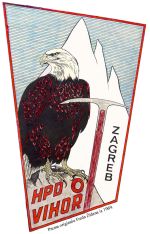 HRVATSKO PLANINARSKO DRUŠTVOVIHOR
Sjedište: Prilaz Gjure Deželića 31/1, HR-10000 ZagrebE-pošta:hpd.vihor@hps.hr
Web: http://hpd-vihor.hr